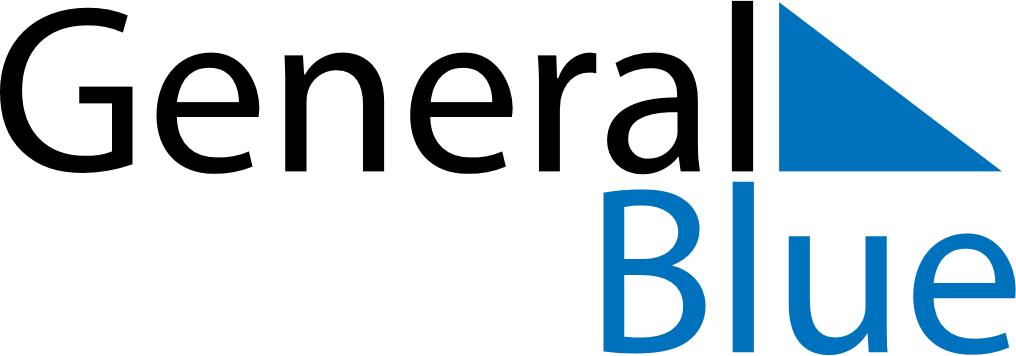 Q2 of 2020IcelandQ2 of 2020IcelandQ2 of 2020IcelandQ2 of 2020IcelandQ2 of 2020IcelandQ2 of 2020IcelandQ2 of 2020IcelandApril 2020April 2020April 2020April 2020April 2020April 2020April 2020April 2020April 2020SundayMondayMondayTuesdayWednesdayThursdayFridaySaturday1234566789101112131314151617181920202122232425262727282930May 2020May 2020May 2020May 2020May 2020May 2020May 2020May 2020May 2020SundayMondayMondayTuesdayWednesdayThursdayFridaySaturday123445678910111112131415161718181920212223242525262728293031June 2020June 2020June 2020June 2020June 2020June 2020June 2020June 2020June 2020SundayMondayMondayTuesdayWednesdayThursdayFridaySaturday11234567889101112131415151617181920212222232425262728292930Apr 5: Palm SundayMay 31: PentecostApr 9: Maundy ThursdayJun 1: Whit MondayApr 10: Good FridayJun 7: The Seamen’s DayApr 12: Easter SundayJun 17: Icelandic National DayApr 13: Easter MondayApr 23: First Day of SummerMay 1: Labour DayMay 10: Mother’s DayMay 21: Ascension Day